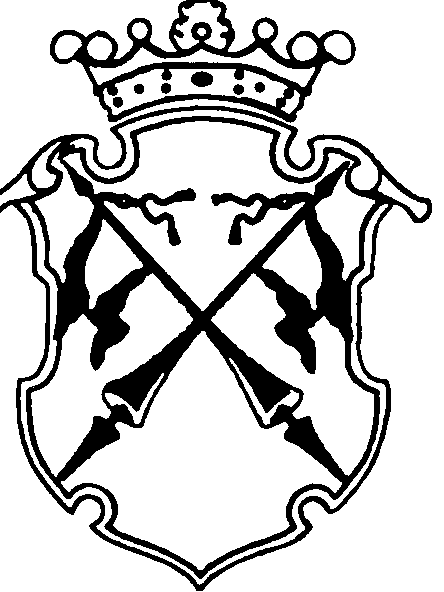 РЕСПУБЛИКА   КАРЕЛИЯКОНТРОЛЬНО-СЧЕТНЫЙ КОМИТЕТСОРТАВАЛЬСКОГО МУНИЦИПАЛЬНОГО РАЙОНАЗАКЛЮЧЕНИЕНА ПРОВЕДЕНИЕ  ФИНАНСОВО-ЭКОНОМИЧЕСКОЙ ЭКСПЕРТИЗЫпроекта постановления администрации Сортавальского муниципального района «Об утверждении ведомственной целевой программы администрации Сортавальского муниципального района «Адресная социальная помощь» на 2017-2019 годы»«06» сентября 2016г.                                                                                    №48Основание для проведения экспертизы: п.7 ч.2 статьи 9 федерального закона  от 07.02.2011г. №6-ФЗ «Об общих принципах организации и деятельности контрольно-счетных органов субъектов Российской Федерации и муниципальных образований», ч.2 статьи 157 Бюджетного Кодекса РФ, п.7 статьи 7 Положения о контрольно-счетном комитете Сортавальского муниципального района, утвержденного Решением Совета Сортавальского муниципального района от 26.01.2012г. №232, подпункт 2 п.1 статьи 5 «Положения о бюджетном процессе в Сортавальском муниципальном районе», утвержденного Решением Совета Сортавальского муниципального района от 24.12.2015г. №171 Цель экспертизы : оценка финансово-экономических обоснований на предмет обоснованности расходных обязательств бюджета Сортавальского муниципального района в проекте постановлении администрации Сортавальского муниципального района «Об утверждении ведомственной целевой программы администрации Сортавальского муниципального района «Адресная социальная помощь» на 2017-2019 годы.»Предмет экспертизы : проект постановления администрации Сортавальского муниципального района «Об утверждении ведомственной целевой программы администрации Сортавальского муниципального района «Адресная социальная помощь» на 2017-2019 годы»Проект постановления администрации Сортавальского муниципального района «Об утверждении ведомственной целевой программы администрации Сортавальского муниципального района «Адресная социальная помощь» на 2017-2019 годы» (далее – проект постановления) с приложением «Ведомственная целевая программа администрации Сортавальского муниципального района «Адресная социальная помощь» на 2017-2019 годы» Паспорт ведомственной целевой программы администрации Сортавальского муниципального района «Адресная социальная помощь» на 2017-2019 годы» (далее – паспорт ВЦП) представлен на экспертизу в Контрольно-счетный комитет Сортавальского муниципального района (далее- Контрольно-счетный комитет) 02 сентября 2016 года.Контрольно-счетный комитет Сортавальского муниципального района произвел экспертизу представленных администрацией Сортавальского муниципального района документов к проекту постановлению.Рассмотрены следующие материалы по указанному проекту муниципального акта:Паспорт ВЦП – на 5 л.;Приложение «Мероприятия ведомственной целевой программы администрации Сортавальского муниципального района «Адресная социальная помощь» на 2017-2019 годы» - 1 л.Рассмотрев указанные документы, Контрольно-счетный комитет Сортавальского муниципального района пришел к следующим выводам:Полномочия по установлению расходных обязательств подтверждены.При анализе текстовой части проекта постановления установлено, что отсутствует привязка ведомственной целевой программы администрации Сортавальского муниципального района «Адресная социальная помощь» на 2017-2019 годы» к проекту постановления.Паспорт программы составлен  по форме согласно Приложению 1 к Порядку разработки, утверждения и реализации ведомственных целевых программ, утвержденный постановлением администрации Сортавальского муниципального района от 27.05.2010г. №67 (далее-Порядок)В описательной части ВЦП не достаточно обоснованно изложена проблема. Цель ВЦП соответствует поставленной проблеме . Задача ВЦП  соответствует поставленной цели  В нарушение пп.4 п.6 Порядка целевые индикаторы программы не носят измеряемый количественный характер.Задачи ВЦП и мероприятия по их выполнению взаимоувязаны. Мероприятия программы увязаны с объемами финансирования.Контрольно-счетный комитет СМР обращает внимание, что Приложение ««Мероприятия ведомственной целевой программы администрации Сортавальского муниципального района «Адресная социальная помощь» на 2017-2019 годы» не привязано к Паспорту ВЦП.В нарушение пп.6(б) п.6 р. II Порядка  отсутствует обоснование мероприятий и механизмов достижения цели.В нарушение пп.7 п.6 р. II Порядка отсутствует оценка рисков реализации программы и мероприятия по их снижению.В нарушение  пп.9 п.6 р. II Порядка, в разделе « Система организации управления и контроля за исполнением Программы» не распределены полномочия и ответственность между главным распорядителем и подведомственным учреждением - центрами ответственности, отвечающими за ее реализацию, а также меры стимулирования. В нарушение пп.11 п. 6 р. II Порядка отсутствует оценка эффективности расходования бюджетных средств по годам.Под эффективностью использования муниципальных средств понимается экономическая категория, включающаяся в себя экономичность, продуктивность  и результативность- соотношение между достигнутыми результатами и вложенными затратамиВ нарушение пп.12 п. 6 р. II Порядка финансовые затраты на реализацию мероприятий ВЦП финансово-экономически не обоснованы (отсутствуют расчеты).ЗАМЕЧАНИЯ:При анализе текстовой части проекта постановления установлено, что отсутствует привязка ведомственной целевой программы администрации Сортавальского муниципального района «Адресная социальная помощь» на 2017-2019 годы» к проекту постановления; В описательной части ВЦП не достаточно обоснованно изложена проблема;В нарушение пп.4 п.6 Порядка целевые индикаторы программы не носят измеряемый количественный характер;Приложение ««Мероприятия ведомственной целевой программы администрации Сортавальского муниципального района «Адресная социальная помощь» на 2017-2019 годы» не привязано к Паспорту ВЦП.;В нарушение пп.6(б) п.6 р. II Порядка  отсутствует обоснование мероприятий и механизмов достижения цели;В нарушение пп.7 п.6 р. II Порядка отсутствует оценка рисков реализации программы и мероприятия по их снижению;В нарушение  пп.9 п.6 р. II Порядка, в разделе « Система организации управления и контроля за исполнением Программы» не распределены полномочия и ответственность между главным распорядителем и подведомственным учреждением - центрами ответственности, отвечающими за ее реализацию, а также меры стимулирования;В нарушение пп.11 п. 6 р. II Порядка отсутствует оценка эффективности расходования бюджетных средств по годам;В нарушение пп.12 п. 6 р. II Порядка финансовые затраты на реализацию мероприятий ВЦП финансово-экономически не обоснованы (отсутствуют расчеты).ЗАКЛЮЧЕНИЕ: Контрольно-счетный комитет Сортавальского муниципального района, проверив представленные администрацией Сортавальского муниципального района документов к проекту постановления «Об утверждении ведомственной целевой программы  администрации Сортавальского муниципального района «Адресная социальная помощь» на 2017-2019 год» рекомендует доработать ВЦП «Адресная социальная помощь» на 2017-2019 годы» .Председатель Контрольно-счетного комитета                  		Н.А. Астафьева